СОДЕРЖАНИЕПояснительная записка…………………………………………………………………………...3РАЗДЕЛ I. ЦЕЛЕВОЙ……………………………………………………………………………..31.1. Методологические подходы и принципы воспитания1.2. Цель и задачи воспитания обучающихся 13. Целевые ориентиры результатов воспитанияРАЗДЕЛ II. СОДЕРЖАТЕЛЬНЫЙ……………………………………………………………….162.1. Уклад МАОУ Школа № 23 2.2. Воспитывающая среда школы 2.3. Воспитывающие общности (сообщества) в школе2.4. Направления воспитания2.5. Виды, формы и содержание воспитательной деятельностиРАЗДЕЛ III. ОРГАНИЗАЦИОННЫЙ	323.1. Кадровое обеспечение3.2. Нормативно-методическое обеспечение3.3. Требования	к	условиям работы с детьми с особыми образовательными потребностями3.4. Система поощрения социальной успешности и проявлений активной жизненной позиции обучающихся3.5.Анализ воспитательного процессаКалендарный план воспитательной работы……………………………………………………37Пояснительная запискаПрограмма разработана с учётом Федерального закона от 29.12.2012№ 273-ФЗ «Об образовании в Российской Федерации», государственной политики в сфере воспитания, Стратегии развития воспитания в Российской Федерации на период до 2025 года (Распоряжение Правительства Российской Федерации от 29.05.2015 № 996-р) и Плана мероприятий по её реализации в 2021-2025 гг. (Распоряжение Правительства Российской Федерации от 12.11.2020 № 2945-р), Стратегии национальной безопасности Российской Федерации (Указ Президента Российской Федерации от 02.07.2021 № 400), федеральных государственных образовательных стандартов (далее — ФГОС) начального общего образования (Приказ Минпросвещения России от 31.05.2021 № 286), основного общего образования (Приказ Минпросвещения России от 31.05.2021 № 287), среднего общего образования (Приказ Минобрнауки России от 17.05.2012 № 413). Программа является методическим документом, определяющим комплекс основных характеристик воспитательной работы, осуществляемой в школе, разрабатывается с учётом государственной политики в области образования и воспитания.Программа основывается на единстве и преемственности образовательного процесса на уровнях начального общего, основного общего, среднего общего образования, соотносится с примерными рабочими программами воспитания для организаций, реализующих образовательные программы дошкольного, среднего профессионального образования.Рабочая программа воспитания предназначена для планирования и организации системной воспитательной деятельности; разрабатывается и утверждается с участием коллегиальных органов управления общеобразовательной организацией (в том числе советов обучающихся), советов родителей; реализуется в единстве урочной и внеурочной деятельности, осуществляемой совместно с семьёй и другими участниками образовательных отношений, социальными институтами воспитания; предусматривает приобщение обучающихся к российским традиционным духовным ценностям, включая ценности своей этнической группы, правилам и нормам поведения, принятым в российском обществе на основе российских базовых конституционных норм и ценностей, историческое просвещение, формирование российской культурной и гражданской идентичности обучающихся.Программа	включает	три	раздела:	целевой,	содержательный, организационный.Приложение — примерный календарный план воспитательной работы.Пояснительная	записка	не	является	частью	рабочей	программы воспитания в МАОУ Школа № 23.РАЗДЕЛ I. ЦЕЛЕВОЙУчастниками образовательных отношений являются педагогические и другие работники МАОУ Школа № 23, обучающиеся, их родители (законные представители), представители иных организаций в соответствии с законодательством Российской Федерации, локальными актами МАОУ Школа № 23. Родители (законные представители) несовершеннолетних обучающихся имеют преимущественное право на воспитание своих детей перед всеми другими лицами. Нормативные ценностно-целевые основы воспитания обучающихся в МАОУ Школа № 23 определяются содержанием российских базовых (гражданских, национальных) норм и ценностей, которые закреплены в Конституции Российской Федерации. Эти ценности и нормы определяют инвариантное содержание воспитания обучающихся. Ценностно-целевые основы воспитания обучающихся включают духовно-нравственные ценности культуры народов России, традиционных религий народов России в качестве вариативного компонента содержания воспитания.Воспитательная деятельность в МАОУ Школа № 23  планируется и осуществляется в соответствии с приоритетами государственной политики в сфере воспитания, установленными в государственной Стратегии развития воспитания в Российской Федерации на период до 2025 года (Распоряжение Правительства Российской Федерации от 29.05.2015 № 996-р). Приоритетной задачей Российской Федерации в сфере воспитания детей является развитие высоконравственной личности, разделяющей российские традиционные духовные ценности, обладающей актуальными знаниями и умениями, способной реализовать свой потенциал в условиях современного общества, готовой к мирному созиданию и защите Отечества.Цель и задачи воспитания обучающихсяСовременный российский национальный воспитательный идеал — высоконравственный, творческий, компетентный гражданин России, принимающий судьбу Отечества как свою личную, осознающий ответственность за настоящее и будущее страны, укоренённый в духовных и культурных традициях многонационального народа Российской Федерации. В соответствии с этим идеалом и нормативными правовыми актами Российской Федерации в сфере образования цель воспитания, воспитательной деятельности в МАОУ Школа № 23: создание условий для личностного развития обучающихся, их самоопределения и социализации на основе социокультурных, духовно-нравственных ценностей и принятых в российском обществе правил и норм поведения в интересах человека, семьи, общества и государства, формирование у обучающихся чувства патриотизма, гражданственности, уважения к памяти защитников Отечества и подвигам Героев Отечества, закону и правопорядку, человеку труда и старшему поколению, взаимного уважения, бережного отношения к культурному наследию и традициям многонационального народа Российской Федерации, природе и окружающей среде (Федеральный закон от 29.12.2012 № 273-ФЗ «Об образовании в Российской Федерации»).Задачи воспитания обучающихся в МАОУ Школа № 23: усвоение ими знаний, норм, духовно-нравственных ценностей, традиций, которые выработало российское общество (социально значимых знаний); формирование и развитие личностных отношений к этим нормам, ценностям, традициям (их освоение, принятие); приобретение соответствующего этим нормам, ценностям, традициям социокультурного опыта поведения, общения, межличностных и социальных отношений, применения полученных знаний; достижение личностных результатов освоения общеобразовательных программ в соответствии с ФГОС.Воспитательная деятельность в МАОУ Школа № 23 планируется и осуществляется на основе аксиологического, антропологического, культурно-исторического, системно-деятельностного, личностно-ориентированного подходов и с учётом принципов воспитания: гуманистической направленности воспитания, совместной деятельности детей и взрослых, следования нравственному примеру, безопасной жизнедеятельности, инклюзивности, возрастосообразности.1.2. Направления воспитанияПрограмма реализуется в единстве учебной и воспитательной деятельности МАОУ Школа № 23 по основным направлениям воспитания в соответствии с ФГОС:гражданское воспитание — формирование российской гражданской идентичности, принадлежности к общности граждан Российской Федерации, к народу России как источнику власти в Российском государстве и субъекту тысячелетней российской государственности, изучение и уважение прав, свобод и обязанностей гражданина России;патриотическое воспитание — воспитание любви к родному краю, Родине, своему народу, уважения к другим народам России; историческое просвещение, формирование российского национального исторического сознания, российской культурной идентичности;духовно-нравственное воспитание — воспитание на основе духовно- нравственной культуры народов России, традиционных религий народов России, формирование традиционных российских семейных ценностей; воспитание честности, доброты, милосердия, сопереживания, справедливости, коллективизма, дружелюбия и взаимопомощи, уважения к старшим, к памяти предков, их вере и культурным традициям;эстетическое воспитание — формирование эстетической культуры на основе российских традиционных духовных ценностей, приобщение к лучшим образцам отечественного и мирового искусства;физическое воспитание, формирование культуры здорового образа жизни и эмоционального благополучия — развитие физических способностей с учётом возможностей и состояния здоровья, навыков безопасного поведения в природной и социальной среде, чрезвычайных ситуациях;трудовое воспитание — воспитание уважения к труду, трудящимся, результатам труда (своего и других людей), ориентация на трудовую деятельность, получение профессии, личностное самовыражение в продуктивном, нравственно достойном труде в российском обществе, на достижение выдающихся результатов в профессиональной деятельности;экологическое воспитание — формирование экологической культуры, ответственного, бережного отношения к природе, окружающей среде на основе российских традиционных духовных ценностей, навыков охраны, защиты, восстановления природы, окружающей среды;воспитание ценностей научного познания — воспитание стремления к познанию себя и других людей, природы и общества, к получению знаний, качественного образования с учётом личностных интересов и общественных потребностей.Целевые ориентиры результатов воспитанияРезультаты		достижения	цели		и	решения	задач	воспитания представляются	в		форме	целевых	ориентиров	ожидаемых	результатов воспитания по основным направлениям воспитания в соответствии с ФГОС на уровнях начального общего, основного общего, среднего общего образования.Целевые ориентиры результатов воспитания на уровне начального общего образования.Целевые ориентиры результатов воспитания на уровне основного         общего образования.Целевые ориентиры результатов воспитания на уровне среднего  общего образования.РАЗДЕЛ II. СОДЕРЖАТЕЛЬНЫЙУклад МАОУ Школа № 23МАОУ Школа №23 расположена в Советском районе городского округа  города Уфа Республики Башкортостан. Имеются площади 20 учебных кабинетов, 1 кабинета ТСО и информатики, 2 кабинета технологии, большой спортивный зал, библиотека и читальный зал, актовый зал, столовая, медкабинет с процедурной комнатой.. На пришкольной территории расположены:  спортивная площадка.Работа по укреплению материально-технической базы ведется целенаправленно и соответствует требованиям продуктивного функционирования МАОУ Школа № 23 На сегодняшний день созданная материально-техническая база позволяет изменить подходы к преподаванию учебных предметов, повысить качество образования и мотивацию к учебе у обучающихся. Основным видом деятельности МАОУ Школа № 23  является реализация общеобразовательных программ начального общего, основного общего и среднего общего образования. Также МАОУ Школа № 23 реализует образовательные программы дополнительного образования детей и взрослых.В рамках предмета «Индивидуальный проект» обучающиеся 10-11 классов защищают проектные работы по различным направлениям. Кураторами индивидуальных проектов выступают учителя МАОУ Школа № 23. МАОУ Школа № 23 сотрудничает со следующими учебными заведениями: - БГАУ,БГПУ им.М.АкмуллыИзвестные выпускники:-            Габдрахман Кадыров – чемпион мира по мотогонкам;Эльмира Самматова  - заслуженная артистка РБ;Дмитрий Васильев – чемпион мира по прыжкам с трамплина;Дмитрий Каретко – ведущий БСТ; Процесс воспитания в МАОУ Школа № 23  основывается на следующих  принципах взаимодействия педагогов и школьников:-неукоснительное соблюдение законности и прав семьи и ребенка,соблюдения конфиденциальности информации о ребенке и семье, приоритета безопасности ребенка при нахождении в образовательной организации;-ориентир на создание в образовательной организации психологически комфортной среды для каждого ребенка и взрослого, без которойневозможно конструктивное взаимодействие школьников и педагогов;-реализация процесса воспитания главным образом через создание в школе детско-взрослых общностей, которые бы объединяли детей и педагоговяркими и содержательными событиями, общими позитивными эмоциями и доверительными отношениями друг к другу;-организация основных совместных дел школьников и педагогов как предмета совместной заботы и взрослых, и детей;-системность, целесообразность воспитания как условия его эффективности.Основными традициями воспитания в МАОУ Школа № 23 являются следующие:- стержнем годового цикла воспитательной работы школы являются ключевые общешкольные дела, через которые осуществляется интеграция воспитательных усилий педагогов;важной чертой каждого ключевого дела и большинстваиспользуемых для воспитания других совместных дел педагогов и школьников является коллективная разработка, коллективное планирование, коллективное проведение и коллективный анализ их результатов;в школе создаются такие условия, при которых по мере взросления  ребенка увеличивается и его роль в совместных делах (от пассивногонаблюдателя до организатора);в проведении общешкольных дел преобладает соревновательностьмежду классами, поощряется конструктивное межклассное и межвозрастное взаимодействие школьников, а также их социальная активность;педагоги школы ориентированы на формирование коллективов в рамках школьных классов, кружков, секций и иных детских объединений, на установление в них доброжелательных и товарищеских взаимоотношений;- ключевой фигурой воспитания в школе является классныйруководитель, реализующий по отношению к детям защитную, личностно развивающую, организационную, посредническую (в разрешенииконфликтов) функции.2.2. Воспитывающая среда школыВоспитывающая среда — это содержательная и динамическая характеристика уклада, которая возникает вокруг общностей, основанных на заданных укладом ценностных основаниях. Содержание воспитывающей среды определяется целью и задачами воспитания, духовно-нравственными и социокультурными ценностями, образцами и практиками. Воспитывающая среда запускает и поддерживает процесс воспитания через осмысленные скоординированные педагогические усилия воспитывающих взрослых, управленческий ресурс, активную деятельность самих обучающихся. Основными характеристиками воспитывающей среды являются ее насыщенность и структурированность. Воспитывающая среда раскрывает ценности и смыслы, заложенные в укладе. 
2.3. Воспитывающие общности (сообщества) в школеОсновные воспитывающие общности в школе: детские (сверстников и разновозрастные). Общество сверстников – необходимое условие полноценного развития обучающегося, где он апробирует, осваивает способы поведения, обучается вместе учиться, играть, трудиться, достигать поставленной цели, строить отношения. Основная цель – создавать в детских взаимоотношениях дух доброжелательности, развивать стремление и умение помогать друг другу, оказывать сопротивление плохим поступкам, поведению, общими усилиями достигать цели. В школе обеспечивается возможность взаимодействия обучающихся разныхвозрастов, при возможности обеспечивается возможность взаимодействия обучающихся с детьми в дошкольных образовательных организациях. Детские общности также реализуют воспитательный потенциал инклюзивного образования, поддержки обучающихся с особыми образовательными потребностями и с ОВЗ;детско-взрослые. Обучающиеся сначала приобщаются к правилам, нормам, способам деятельности взрослых и затем усваивают их. Они образуются системой связей и отношений участников, обладают спецификой в зависимости от решаемых воспитательных задач. Основная цель — содействие, сотворчество и сопереживание, взаимопонимание и взаимное уважение, наличие общих ценностей и смыслов у всех участников;профессионально-родительские. Общность работников школы и всех взрослых членов семей обучающихся. Основная задача общности — объединение усилий по воспитанию в семье и школе, решение противоречий и проблем, разносторонняя поддержка обучающихся для их оптимального и полноценного личностного развития, воспитания;профессиональные. Единство целей и задач воспитания, реализуемое всеми сотрудниками школы, которые должны разделять те ценности, которые заложены в основу Программы. Требования к профессиональному сообществу школы: соблюдение норм профессиональной педагогической этики;  уважение и учёт норм и правил уклада школы, их поддержка в профессиональной педагогической деятельности, в общении; уважение ко всем обучающимся, их родителям (законным представителям), коллегам; соответствие внешнего вида и поведения профессиональному статусу, достоинству педагога, учителя в отечественной педагогической культуре, традиции; знание возрастных и индивидуальных особенностей обучающихся, общение с ними с учетом состояния их здоровья, психологического состояния при соблюдении законных интересов и прав всех обучающихся, их родителей (законных представителей) и педагогов; инициатива в проявлениях доброжелательности, открытости, готовности к сотрудничеству и помощи в отношениях с обучающимися и их родителями (законными представителями), коллегами; внимание к каждому обучающемуся, умение общаться и работать с учетом индивидуальных особенностей каждого; быть примером для обучающихся при формировании у них ценностных ориентиров, соблюдении нравственных норм общения и поведения; побуждать обучающихся к общению, поощрять их стремления к взаимодействию, дружбу, взаимопомощь, заботу об окружающих, чуткость, ответственность. 2.4. Направления воспитанияПрограмма реализуется в единстве учебной и воспитательной деятельности школы в соответствии с ФГОС по направлениям воспитания:гражданское воспитание, формирование российской гражданской идентичности, принадлежности к общности граждан Российской Федерации, к народу России как источнику власти в российском государстве и субъекту тысячелетней Российской государственности, изучение и уважение прав, свобод и обязанностей гражданина Российской Федерации;патриотическое воспитание – воспитание любви к родному краю, Родине, своему народу, уважения к другим народам России, формирование общероссийской культурной идентичности;духовно-нравственное воспитание обучающихся на основе духовно-нравственной культуры народов России, традиционных религий народов России, формирование традиционных российских семейных ценностей; воспитание честности, доброты, милосердия, сопереживания, справедливости, коллективизма, дружелюбия и взаимопомощи, уважения к старшим, к памяти предков, их вере и культурным традициям;эстетическое воспитание: формирование эстетической культуры на основе российских традиционных духовных ценностей, приобщение к лучшим образцам отечественного и мирового искусства;физическое воспитание: развитие физических способностей с учётом возможностей и состояния здоровья, формирование культуры здорового образа жизни, эмоционального благополучия, личной и общественной безопасности, навыков безопасного поведения в природной и социальной среде, чрезвычайных ситуациях;трудовое воспитание: воспитание уважения к труду, трудящимся, результатам труда (своего и других людей), ориентации на трудовую деятельность, получение профессии, личностное самовыражение в продуктивном, нравственно достойном труде в российском обществе, на достижение выдающихся результатов в труде, профессиональной деятельности;экологическое воспитание: формирование экологической культуры, ответственного, бережного отношения к природе, окружающей среде на основе российских традиционных духовных ценностей, навыков охраны и защиты окружающей среды;познавательное направление воспитания: стремление к познанию себя и других людей, природы и общества, к получению знаний, качественного образования с учётом личностных интересов и потребностей.2.5. Виды, формы и содержание воспитательной деятельности Основные школьные делаРеализация воспитательного потенциала основных школьных дел предусматривает:общешкольные праздники, ежегодные творческие (театрализованные, музыкальные, литературные и т. п.) мероприятия, связанные с (общероссийскими, региональными) праздниками, памятными датами, в которых участвуют все классы;участие во всероссийских акциях, посвящённых значимым событиям в России, мире;торжественные мероприятия, связанные с завершением образования, переходом на следующий уровень образования, символизирующие приобретение новых социальных статусов в МАОУ Школа № 23, обществе;церемонии награждения (по итогам учебного периода, года) обучающихся и педагогов за участие в жизни МАОУ Школа № 23, достижения в конкурсах, соревнованиях, олимпиадах, вклад в развитие МАОУ Школа № 23, своей местности;социальные проекты в МАОУ Школа № 23, совместно разрабатываемые и реализуемые обучающимися и педагогами, в том числе с участием социальных партнёров, комплексы дел благотворительной, экологической, патриотической, трудовой и др. направленности;проводимые для жителей поселения, своей местности и организуемые совместно с семьями обучающихся праздники, фестивали, представления в связи с памятными датами, значимыми событиями для жителей поселения;разновозрастные сборы, включающие в себя комплекс коллективных творческих дел гражданской, патриотической, историко-краеведческой, экологической, трудовой, спортивно-оздоровительной и др. направленности;вовлечение по возможности каждого обучающегося в школьные дела в разных ролях (сценаристов, постановщиков, исполнителей, корреспондентов, ведущих, декораторов, музыкальных редакторов, ответственных за костюмы и оборудование, за приглашение и встречу гостей и т. д.), помощь обучающимся в освоении навыков подготовки, проведения, анализа общешкольных дел;наблюдение за поведением обучающихся в ситуациях подготовки, проведения, анализа основных школьных дел, мероприятий, их отношениями с обучающимися разных возрастов, с педагогами и другими взрослыми.Классное руководствоРеализация воспитательного потенциала классного руководства (деятельности педагогических работников, осуществляющих классное руководство как особого вида педагогическую деятельность, направленную в первую очередь на решение задач воспитания и социализации обучающихся) предусматривает:планирование и проведение классных часов;инициирование и поддержку участия класса в общешкольных мероприятиях, делах, оказание необходимой помощи обучающимся в их подготовке, проведении и анализе;организация интересных и полезных для личностного развития обучающихся совместных дел, позволяющих вовлекать в них обучающихся с разными потребностями, способностями, давать возможности для самореализации, устанавливать и укреплять доверительные отношения, стать для них значимым взрослым, задающим образцы поведения;сплочение коллектива класса через игры и тренинги на командообразование, внеучебные и внешкольные мероприятия, походы, экскурсии, празднования дней рождения обучающихся,классные вечера;выработку совместно с обучающимися правил поведения класса, участие в выработке таких правил поведения в МАОУ Школа № 23;изучение особенностей личностного развития обучающихся путём наблюдения за их поведением, в специально создаваемых педагогических ситуациях, в играх, беседах по нравственным проблемам; результаты наблюдения сверяются с результатами бесед с родителями, учителями, а также (при необходимости) со школьным психологом;доверительное общение и поддержку обучающихся в решении проблем (налаживание взаимоотношений с одноклассниками или педагогами, успеваемость и т. д.), совместный поиск решений проблем, коррекцию поведения обучающихся через частные беседы индивидуально и вместе с их родителями, с другими обучающимися класса;индивидуальную работу с обучающимися класса по ведению личных портфолио, в которых они фиксируют свои учебные, творческие, спортивные, личностные достижения;регулярные консультации с учителями-предметниками, направленные на формирование единства требований по вопросам воспитания и обучения, предупреждение и/или разрешение конфликтов между учителями и обучающимися;проведение мини-педсоветов для решения конкретных проблем класса, интеграции воспитательных влияний педагогов на обучающихся, привлечение учителей-предметников к участию в классных делах, дающих им возможность лучше узнавать и понимать обучающихся, общаясь и наблюдая их во внеучебной обстановке, участвовать в родительских собраниях класса;организацию и проведение регулярных родительских собраний, информирование родителей об успехах и проблемах обучающихся, их положении в классе, жизни класса в целом, помощь родителям и иным членам семьи в отношениях с учителями, администрацией;создание и организацию работы родительского комитета класса, участвующего в решении вопросов воспитания и обучения в классе, МАОУ Школа № 23;привлечение родителей (законных представителей), членов семей обучающихся к организации и проведению воспитательных дел, мероприятий в классе и МАОУ Школа № 23;проведение в классе праздников, конкурсов, соревнований и т. п.Школьный урокРеализация воспитательного потенциала уроков (аудиторных занятий в рамках максимально допустимой учебной нагрузки) предусматривает:максимальное использование воспитательных возможностей содержания учебных предметов для формирования у обучающихся российских традиционных духовно-нравственных и социокультурных ценностей; подбор соответствующего тематического содержания, текстов для чтения, задач для решения, проблемных ситуаций для обсуждений;включение учителями в рабочие программы по всем учебным предметам, курсам, модулям целевых ориентиров воспитания в качестве воспитательных целей уроков занятий, освоения учебной тематики, их реализация в обучении;включение учителями в рабочие программы учебных предметов, курсов, модулей, тематики в соответствии с календарным планом воспитательной работы школы;выбор методов, методик, технологий, оказывающих воспитательное воздействие на личность в соответствии с воспитательным идеалом, целью и задачами воспитания; реализация приоритета воспитания в учебной деятельности;привлечение внимания обучающихся к ценностному аспекту изучаемых на уроках предметов, явлений и событий, инициирование обсуждений, высказываний своего мнения, выработки своего личностного отношения к изучаемым событиям, явлениям, лицам;применение интерактивных форм учебной работы: интеллектуальных, стимулирующих познавательную мотивацию, игровых методик, дискуссий, дающих возможность приобрести опыт ведения конструктивного диалога; групповой работы, которая учит строить отношения и действовать в команде, способствует развитию критического мышления;побуждение обучающихся соблюдать нормы поведения, правила общения со сверстниками и педагогами, соответствующие укладу школы, установление и поддержка доброжелательной атмосферы;организация шефства мотивированных и эрудированных обучающихся над неуспевающими одноклассниками, в том числе с особыми образовательными потребностями, дающего обучающимся социально значимый опыт сотрудничества и взаимной помощи;инициирование и поддержка исследовательской деятельности в форме индивидуальных и групповых проектов.Внеурочная деятельностьРеализация воспитательного потенциала внеурочной деятельности в целях обеспечения индивидуальных потребностей обучающихся осуществляется в рамках выбранных обучающимися курсов, занятий:- курсы, занятия исторического просвещения, патриотической, гражданско-патриотической, военно-патриотической, краеведческой, историко-культурной направленности;курсы, занятия духовно-нравственной направленности по религиозным культурам народов России, основам духовно-нравственной культуры народов России, духовно-историческому краеведению;курсы, занятия   познавательной,   научной,   исследовательской,просветительской направленности;курсы, занятия экологической, природоохранной направленности;курсы, занятия в области искусств, художественного творчества разных видов и жанров;курсы, занятия туристско-краеведческой направленности;курсы, занятия оздоровительной и спортивной направленности.Внешкольные мероприятияРеализация воспитательного потенциала внешкольных мероприятий предусматривает:внешкольные мероприятия, в том числе организуемые совместно с социальными партнёрами МАОУ Школа № 23;внешкольные тематические мероприятия воспитательной направленности, организуемые педагогами по изучаемым в МАОУ Школа № 23 учебным предметам, курсам, модулям;экскурсии, походы выходного дня (в музей, картинную галерею, технопарк, на предприятие и др.), организуемые в классах классными руководителями, в том числе совместно с родителями (законными представителями) обучающихся с привлечением их к планированию, организации, проведению, оценке мероприятия;литературные, исторические, экологические и другие походы,экскурсии, экспедиции, слеты и т. п., организуемые педагогами, в том числе совместно с родителями (законными представителями) обучающихся (для изучения историко-культурных мест, событий, биографий проживавших в этой местности российских поэтов и писателей, деятелей науки, природных и историко-культурных ландшафтов, флоры и фауны и др.);выездные события, включающие в себя комплекс коллективных творческих дел, в процессе которых складывается детско-взрослаяобщность,	характеризующаяся	доверительными взаимоотношениями, ответственным отношением к делу, атмосферой эмоционально-психологического комфорта.Организация предметно-пространственной средыРеализация воспитательного потенциала предметно-пространственной среды предусматривает (указываются позиции, имеющиеся в школе или запланированные):оформление внешнего вида, фасада, холла при входе, зданияМАОУ Школа № 23 государственной символикой Российской Федерации, субъекта Российской Федерации, муниципального образования (флаг, герб);изображения символики Российского государства в разные периоды его тысячелетней истории, исторической символики регионов на стендах с исторической информацией гражданско-патриотической направленности;карты России, регионов, муниципальных образований (современные и исторические, точные и стилизованные, географические, природные, культурологические, художественнооформленные, в том числе материалами, подготовленными обучающимися) с изображениями значимых культурных объектов местности, региона, России, памятных исторических, гражданских, народных, религиозных мест почитания;художественные изображения (символические, живописные, фотографические, интерактивные аудио и видео) природы России, региона, местности, предметов традиционной культуры и быта, духовной культуры народов России;портреты выдающихся государственных деятелей России в прошлом, деятелей культуры, науки, производства, искусства, военных, героев и защитников Отечества;аудиосообщения в МАОУ Школа № 23 (школьные звонки-мелодии, информационные сообщения, музыка) позитивной	духовно-нравственной,	гражданско-патриотической воспитательной направленности, исполнение гимна Российской Федерации;«места гражданского почитания» (особенно если общеобразовательная организация носит имя выдающегося исторического деятеля, учёного, героя, защитника Отечества и т. п.) в помещениях МАОУ Школа № 23  или на прилегающей территории для общественно-гражданского почитания лиц, мест, событий в истории России; мемориалы воинской славы, памятники, памятные доски в МАОУ Школа № 23;«места новостей» — оформленные места, стенды в помещениях (холл первого этажа, рекреации), содержащие в доступной, привлекательной форме новостную информацию позитивного гражданско-патриотического, духовно- нравственного содержания, поздравления педагогов и обучающихся и т. п.;размещение регулярно сменяемых экспозиций творческих работ обучающихся, демонстрирующих их способности, знакомящих с работами друг друга, фотоотчётов об интересных событиях в МАОУ Школа № 23;благоустройство, озеленение территории при МАОУ Школа № 23, спортивных и игровых площадок, доступных и безопасных оздоровительно-рекреационных зон, свободное, игровое пространство   МАОУ Школа № 23, зоны активного и тихого отдыха;создание и поддержание в вестибюле или библиотеке стеллажей свободного книгообмена, на которые обучающиеся, родители, педагоги могут выставлять для общего использования свои книги, брать для чтения другие;благоустройство закреплённых за классом аудиторий классными руководителями вместе с обучающимися;событийный дизайн — оформление пространства проведения событий праздников, церемоний, торжественных линеек, творческих вечеров;совместные с обучающимися разработку, создание и популяризацию символики МАОУ Школа № 23 (эмблема, флаг, логотип, элементы костюма обучающихся и т. п.), используемой как повседневно, так и  в торжественные моменты;акцентирование внимания обучающихся на важных для воспитания ценностях, правилах, традициях, укладе МАОУ Школа № 23, актуальных вопросах безопасности, профилактики (стенды, плакаты, инсталляции и др.).Предметно-пространственная среда строится как максимально доступная для обучающихся с особыми образовательными потребностями и ОВЗ.Взаимодействие с родителями (законными представителями)Реализация воспитательного потенциала работы с родителями предусматривает:создание и деятельность в МАОУ Школа № 23 , в классах представительных органов родительского сообщества (родительского комитета МАОУ Школа № 23, классов), участвующих в обсуждении и решении вопросов воспитания и обучения, деятельность представителей родительского сообщества в Управляющем совете МАОУ Школа № 23;тематические родительские собрания в классах, общешкольные родительские собрания по вопросам воспитания, взаимоотношений обучающихся и педагогов в МБОУ Школа № 23, условий обучения и воспитания;родительские дни, в которые родители (законные представители) могут посещать уроки и внеурочные занятия;работу семейных клубов, предоставляющих родителям, педагогам и обучающимся площадку для совместного досуга и общения, родительских гостиных с обсуждением актуальных вопросов воспитания, круглые столы с приглашением специалистов;проведение тематических собраний (в том числе по инициативе родителей), на которых родители могут получать советы по вопросам воспитания, консультации психологов, врачей, социальных работников, служителей традиционных российских религий, обмениваться опытом; участие родителей в психолого-педагогических консилиумах в случаях, предусмотренных нормативными документами о психолого-педагогическом консилиуме в школе в соответствии с порядком привлечения родителей;родительские форумы при интернет-сайте МАОУ Школа № 23, интернет-сообщества, группы с участием педагогов, на которых обсуждаются интересующие родителей вопросы, согласуется совместная деятельность;участие родителей в психолого-педагогических консилиумах в случаях, предусмотренных нормативными документами о психолого-педагогическом консилиуме в МАОУ Школа № 23 в соответствии с порядком привлечения родителей (законных представителей);привлечение родителей (законных представителей) к подготовке и проведению классных и общешкольных мероприятий;при наличии среди обучающихся детей-сирот, оставшихся без попечения родителей, приёмных детей целевое взаимодействие с их законными представителями.СамоуправлениеРеализация	воспитательного	потенциала	системы	ученического самоуправления в МАОУ Школа № 23 предусматривает:организацию и деятельность органов ученического самоуправления (совет обучающихся или др.), избранных в МАОУ Школа № 23;представление органами ученического самоуправления интересов обучающихся в процессе управления общеобразовательной организацией;защиту органами ученического самоуправления законных интересов и прав обучающихся;участие представителей органов ученического самоуправления в разработке, обсуждении и реализации рабочей программы воспитания, календарного плана воспитательной работы;участие представителей органов ученического самоуправления обучающихся в анализе воспитательной деятельности в МАОУ Школа № 23.Профилактика и безопасностьРеализация воспитательного потенциала профилактической деятельности в целях формирования и поддержки безопасной и комфортной среды в школе предусматривает:деятельность педагогического коллектива по созданию в МАОУ Школа № 23 эффективной профилактической среды обеспечения безопасности жизнедеятельности как условия успешной воспитательной деятельности;проведение исследований, мониторинга рисков безопасности и ресурсов повышения безопасности, выделение и психолого-педагогическое сопровождение групп риска обучающихся по разным направлениям (агрессивное поведение, зависимости и др.);проведение коррекционно-воспитательной работы с обучающимся групп риска силами педагогического коллектива и с привлечением сторонних специалистов (психологов, конфликтологов, коррекционных педагогов, работников социальных служб, правоохранительных органов, опеки и т. д.);разработку и реализацию профилактических программ, направленных на работу как с девиантными обучающимися, так и с их окружением, организацию межведомственного взаимодействия;вовлечение обучающихся в воспитательную деятельность, проекты, программы профилактической направленности социальных и природных рисков, реализуемые в МАОУ Школа № 23 и в социокультурном окружении с обучающимися, педагогами, родителями (антинаркотические, антиалкогольные, против курения; безопасность в цифровой среде; профилактика вовлечения в деструктивные группы в социальных сетях, деструктивные молодёжные, религиозные объединения, культы, субкультуры; безопасность дорожного движения; безопасность на воде, безопасность на транспорте; противопожарная безопасность; гражданская оборона; антитеррористическая, антиэкстремистская безопасность и т. д.);организацию превентивной работы с обучающимися по сценариям социально одобряемого поведения, по развитию навыков саморефлексии, самоконтроля, устойчивости к негативному воздействию, групповому давлению;профилактику правонарушений, девиаций посредством организации деятельности, альтернативной девиантному поведению — познания (путешествия), испытания себя (походы, спорт), значимого общения, творчества, деятельности (в том числе профессиональной, религиозно- духовной, благотворительной, искусства и др.);предупреждение, профилактику и целенаправленную деятельность в случаях появления, расширения, влияния в МАОУ Школа № 23 маргинальных групп обучающихся (оставивших обучение, криминальной направленности, агрессивного поведения и др.);профилактику расширения групп, семей обучающихся, требующих специальной психолого-педагогической поддержки и сопровождения (слабоуспевающие, социально запущенные, социально неадаптированные дети-мигранты, обучающиеся с ОВЗ и т. д.).Социальное партнёрствоРеализация воспитательного потенциала социального партнёрства школы при соблюдении требований законодательства Российской Федерации предусматривает:участие представителей организаций-партнёров, в том числе в соответствии с договорами о сотрудничестве, в проведении отдельных мероприятий в рамках рабочей программы воспитания и календарного плана воспитательной работы (дни открытых дверей, государственные, региональные, школьные праздники, торжественные мероприятия и т. п.);участие представителей организаций-партнёров в проведении отдельных уроков, внеурочных занятий, внешкольных мероприятий соответствующей тематической направленности;проведение на базе организаций-партнёров отдельных уроков, занятий, внешкольных мероприятий, акций воспитательной направленности;открытые дискуссионные площадки (детские, педагогические, родительские, совместные), куда приглашаются представители организаций-партнёров, на которых обсуждаются актуальные проблемы, касающиеся жизни МАОУ Школа № 23, муниципального образования, региона, страны;социальные проекты, совместно разрабатываемые и реализуемые обучающимися, педагогами с организациями-партнёрами благотворительной, экологической, патриотической, трудовой и т. д. направленности, ориентированные на воспитание обучающихся, преобразование окружающего социума, позитивное воздействие на социальное окружение.ПрофориентацияСовместная деятельность педагогических работников и обучающихся по направлению «Профориентация» включает профессиональное просвещение, диагностику и консультирование по вопросам профориентации, организацию профессиональных проб обучающихся. Реализация воспитательного потенциала профориентационной работы школы предусматривает:профориентационные игры: деловые игры, квесты, решение кейсов, расширяющие знания обучающихся о профессиях, способах выбора профессий, особенностях, условиях той или иной профессиональной деятельности;циклы профориентационных часов, направленных на подготовку обучающегося к осознанному планированию и реализации своего профессионального будущего;экскурсии на предприятия города, дающие начальные представления о существующих профессиях и условиях работы;посещение профориентационных выставок, ярмарок профессий, тематических профориентационных парков, лагерей, дней открытых дверей в организациях профессионального, высшего образования;организацию на базе детского лагеря при МАОУ Школа № 23  профориентационных смен с участием экспертов в области профориентации, где обучающиеся могут познакомиться с профессиями, получить представление об их специфике, попробовать свои силы в той или иной профессии, развить соответствующие навыки;совместное с педагогами изучение обучающимися интернет-ресурсов, посвящённых выбору профессий, прохождение профориентационного онлайн-тестирования, онлайн-курсов по интересующим профессиям и направлениям профессионального образования;участие в работе всероссийских профориентационных проектов;индивидуальное консультирование психологом обучающихся и их родителей (законных представителей) по вопросам склонностей, способностей, иных индивидуальных особенностей обучающихся, которые могут иметь значение в выборе ими будущей профессии;освоение обучающимися основ профессии в рамках различных курсов по выбору, включённых в обязательную часть образовательной программы, в рамках компонента об участниках образовательных отношений, внеурочной деятельности или в рамках дополнительного образования.РАЗДЕЛ III. ОРГАНИЗАЦИОННЫЙ3.1. Кадровое обеспечениеУчителей высшей категории - 18 чел.
Учителей первой категории - 1 чел.
«Заслуженный работник РБ» - 1 чел.
«Отличник народного просвещения РФ» - 2 чел.
«Отличник образования РБ» - 1 чел.
            Всего в МАОУ Школа № 23 19 классов: 8 классов - начальная школа, 11 классов в основной школе.Организация и проведение профилактических мероприятий, социально-психологических консультаций в школе проходят совместно с ОДН ОП №10, КДН и ЗП Советского района г.Уфы и МБУ ГЦ ПСС «Индиго», МБОУДО ЦППМСП «Семья» г. Уфы.Нормативно-методическое обеспечениеВ данном разделе могут быть представлены решения на уровне школы по принятию, внесению изменений в должностные инструкции педагогических работников по вопросам воспитательной деятельности, ведению договорных отношений, сетевой форме организации образовательного процесса, сотрудничеству с социальными партнерами, нормативному, методическому обеспечению воспитательной деятельности.Представляются ссылки на локальные нормативные акты, в которые вносятся изменения в связи с утверждением рабочей программы воспитания.Требования к условиям работы с детьми с особыми образовательными потребностямиНеобходимо создавать особые условия воспитания для категорий обучающихся, имеющих особые образовательные потребности: дети инвалидностью, с ОВЗ, из социально уязвимых групп (например, воспитанники детских домов, дети из семей мигрантов, дети-билингвы и др.), одарённые дети, дети с отклоняющимся поведением.Особыми задачами воспитания обучающихся с особыми образовательными потребностями являются:налаживание эмоционально-положительного взаимодействия детей с окружающими для их успешной социальной адаптации и интеграции в школе;формирование доброжелательного отношения к детям и их семьям со стороны всех участников образовательных отношений;построение воспитательной деятельности с учётом индивидуальных особенностей и возможностей каждого обучающегося;обеспечение психолого-педагогической поддержки семей обучающихся, содействие повышению уровня их педагогической, психологической, медико-социальной компетентности.При организации воспитания детей с особыми образовательными потребностями необходимо ориентироваться на:на формирование личности ребенка с особыми образовательными потребностями с использованием адекватных возрасту и физическому и (или) психическому состоянию методов воспитания;на создание оптимальных условий совместного воспитания и обучения детей с особыми образовательными потребностями и их сверстников с использованием адекватных вспомогательных средств, и педагогических приемов, организацией совместных форм работы воспитателей, педагогов- психологов, учителей-логопедов, учителей-дефектологов;на личностно-ориентированный подход в организации всех видов детской деятельности.	Данный раздел наполняется конкретными материалами с учётом ситуации в МАОУ Школа № 23 в отношении детей с особыми образовательными потребностями.Система поощрения социальной успешности и проявлений активной  жизненной позиции обучающихсяСистема поощрения проявлений активной жизненной позиции и социальной успешности обучающихся призвана способствовать формированию у обучающихся ориентации на активную жизненную позицию, инициативность, максимально вовлекать их в совместную деятельность в воспитательных целях. Система проявлений активной жизненной позиции и поощрения социальной успешности обучающихся строится на принципах:публичности, открытости поощрений (информирование всех обучающихся о награждении, проведение награждений в присутствии значительного числа обучающихся);соответствия артефактов и процедур награждения укладу жизни школы, качеству воспитывающей среды, специфической символике, выработанной и существующей в укладе школы;прозрачности правил поощрения (наличие положения о награждениях, неукоснительное следование порядку, зафиксированному в этом документе, соблюдение справедливости при выдвижении кандидатур);регулировании частоты награждений (недопущение избыточности в поощрениях, чрезмерно большие группы поощряемых и т. п.);сочетании индивидуального и коллективного поощрения (использование индивидуальных и коллективных наград дает возможность стимулировать как индивидуальную, так и коллективную активность обучающихся, преодолевать межличностные противоречия между обучающимися, получившими и не получившими награду);привлечении к участию в системе поощрений на всех стадиях родителей (законных представителей) обучающихся, представителей родительского сообщества, самих обучающихся, их представителей (с учетом наличия ученического самоуправления), сторонние организации, их статусных представителей;дифференцированности поощрений (наличие уровней и типов наград позволяет продлить стимулирующее действие системы поощрения).Формы поощрения проявлений активной жизненной позиции обучающихся и социальной успешности (формы могут быть изменены, их состав расширен): индивидуальные и групповые портфолио, рейтинги, благотворительная поддержка.Ведение портфолио — деятельность обучающих при её организации и регулярном поощрении классными руководителями, поддержке родителями (законными представителями) по собиранию (накоплению) артефактов, фиксирующих и символизирующих достижения обучающегося.Портфолио может включать артефакты признания личностных достижений, достижений в группе, участия в деятельности (грамоты, поощрительные письма, фотографии призов, фото изделий, работ и др., участвовавших в конкурсах и т. д.). Кроме индивидуального портфолио возможно ведение портфолио класса.Рейтинг — размещение обучающихся или групп в последовательности, определяемой их успешностью, достижениями в чем-либо.Благотворительная поддержка обучающихся, групп обучающихся (классов и др.) может заключаться в материальной поддержке проведения в школе воспитательных дел, мероприятий, проведения внешкольных мероприятий, различных форм совместной деятельности воспитательной направленности, в индивидуальной поддержке нуждающихся в помощи обучающихся, семей, педагогических работников.Благотворительность предусматривает публичную презентацию благотворителей и их деятельности.Использование рейтингов, их форма, публичность и др., привлечение благотворителей (в том числе из родительского сообщества, социальных партнёров), их статус, акции, деятельность должны соответствовать укладу школы, цели, задачам, традициям воспитания, согласовываться с представителями родительского сообщества во избежание деструктивного воздействия на воспитывающую среду, взаимоотношения в школе.Анализ воспитательного процессаАнализ воспитательного процесса осуществляется в соответствии с целевыми ориентирами ожидаемых результатов воспитания, личностными результатами обучающихся на уровнях начального общего, основного общего, среднего общего образования, установленных соответствующими ФГОС.Основным методом анализа воспитательного процесса в школе является ежегодный самоанализ воспитательной работы с целью выявления основных проблем и последующего их решения, с привлечением (при необходимости) внешних экспертов, специалистов.Планирование анализа воспитательного процесса включается в календарный план воспитательной работы.Основные принципы самоанализа воспитательной работы:взаимное уважение всех участников образовательных отношений;приоритет анализа сущностных сторон воспитания. Ориентирует на изучение, прежде всего, не количественных, а качественных показателей, таких как сохранение уклада школы, качество воспитывающей среды, содержание и разнообразие деятельности, стиль общения, отношений между педагогами, обучающимися и родителями (законными представителями);развивающий характер осуществляемого анализа. Ориентирует на использование результатов анализа для совершенствования воспитательной деятельности педагогических работников (знания и сохранения в работе цели и задач воспитания, умелого планирования воспитательной работы, адекватного подбора видов, форм и содержания совместной деятельности с обучающимися, коллегами, социальными партнерами);распределённая ответственность за результаты личностного развития обучающихся. Ориентирует на понимание того, что личностное развитие обучающихся — это результат как организованного социального воспитания (в котором МАОУ Школа №23 участвует наряду с другими социальными институтами), так и их стихийной социализации и саморазвития.Основные направления анализа воспитательного процесса:Результаты воспитания, социализации и саморазвития обучающихся.Критерием, на основе которого осуществляется данный анализ, является динамика личностного развития обучающихся в каждом классе.Анализ проводится классными руководителями вместе с заместителем директора по воспитательной работе (советником директора по воспитательной работе при наличии) с последующим обсуждением результатов на методическом объединении классных руководителей или педагогическом совете.Основным способом получения информации о результатах воспитания, социализации и саморазвития обучающихся является педагогическое наблюдение. Внимание педагогов сосредотачивается на вопросах: какие проблемы, затруднения в личностном развитии обучающихся удалось решить за прошедший учебный год; какие проблемы, затруднения решить не удалось и почему; какие новые проблемы, трудности появились, над чем предстоит работать педагогическому коллективу.Состояние организуемой совместной деятельности обучающихся и взрослых.Критерием, на основе которого осуществляется данный анализ, является наличие в школе интересной, событийно насыщенной и личностно развивающей совместной деятельности обучающихся и взрослых.Анализ проводится заместителем директора по воспитательной работе (совместно с советником директора по воспитательной работе при наличии), классными руководителями с привлечением актива родителей (законных представителей) обучающихся, актива совета обучающихся. Способами получения информации о состоянии организуемой совместной деятельности обучающихся и педагогических работников могут быть анкетирования и беседы с обучающимися и их родителями (законными представителями), педагогическими работниками, представителями совета обучающихся. Результаты обсуждаются на заседании методических объединений классных руководителей или педагогическом совете. Внимание сосредоточивается на вопросах, связанных с качеством (выбираются вопросы, которые помогут проанализировать проделанную работу, описанную в соответствующих видах и формах воспитательной деятельности):реализации воспитательного потенциала урочной деятельности;организуемой внеурочной деятельности обучающихся;проводимых общешкольных основных дел, мероприятий;деятельности классных руководителей и их классов;внешкольных мероприятий;создания и поддержки предметно-пространственной среды;взаимодействия с родительским сообществом;деятельности ученического самоуправления;деятельности по профилактике и безопасности;реализации потенциала социального партнёрства;деятельности по профориентации обучающихся;и т.д. по дополнительным модулям, иным позициям в п. 2.2.Итогом самоанализа является перечень выявленных проблем, над решением которых предстоит работать педагогическому коллективу.Итоги самоанализа оформляются в виде отчета, составляемого заместителем директора по воспитательной работе (совместно с советником директора по воспитательной работа при наличии) в конце учебного года, рассматриваются и утверждаются педагогическим советом или иным коллегиальным органом управления в МАОУ Школа № 23.ПриложениеКружковая деятельностьСамоуправлениеДетские общественные объединенияВолонтерствоЭкскурсии, экспедиции, походыПеречень основных государственных и народных праздников, памятных дат в календарном плане воспитательной работы. Перечень дополняется и актуализируется ежегодно в соответствии с памятными датами, юбилеями общероссийского, регионального, местного значения, памятными датами для МАОУ Школа № 23, документами Президента Российской Федерации, Правительства Российской Федерации, перечнями рекомендуемых воспитательных событий Министерства просвещения Российской Федерации, методическими рекомендациями исполнительных органов власти в сфере образования.Сентябрь:1 сентября: День знаний;3	сентября:	День	окончания Второй	мировой	войны,	День солидарности в борьбе с терроризмом.Октябрь:1 октября: День пожилых людей;5 октября: День Учителя;4 октября: День защиты животных;Третье воскресенье октября: День отца;30 октября: День памяти жертв политических репрессий. Ноябрь:4 ноября: День народного единства. Декабрь:3 декабря: Международный день инвалидов;5 декабря: Битва за Москву, Международный день добровольцев;6 декабря: День Александра Невского;9 декабря: День Героев Отечества;10 декабря: День прав человека;12 декабря: День Конституции Российской Федерации;27 декабря: День спасателя.Январь:1 января: Новый год;7 января: Рождество Христово;25 января: «Татьянин день» (праздник студентов);27 января: День снятия блокады Ленинграда. Февраль:2 февраля: День воинской славы России;8 февраля: День русской науки;21 февраля: Международный день родного языка;23 февраля: День защитников Отечества. Март:8 марта: Международный женский день;18 марта: День воссоединения Крыма с Россией. Апрель:12 апреля: День космонавтики.Май:1 мая: День весны и труда;9 мая: День Победы;24 мая: День славянской письменности и культуры.Июнь:1 июня: Международный день защиты детей;5 июня: День эколога;6 июня: Пушкинский день России;12 июня: День России;22 июня: День памяти и скорби;27 июня: День молодежи. Июль:8 июля: День семьи, любви и верности.Август:22 августа: День Государственного флага Российской Федерации;23 августа: День воинской славы России.Направления воспитанияЦелевые ориентирыГражданско-патриотическое воспитаниеЗнающий и любящий свою малую родину, свой край, имеющий представление о Родине — России, еётерритории, расположении.Сознающий принадлежность к своему народу и к общности граждан России, проявляющий уважениек своему и другим народам.Понимающий	свою	сопричастность	к	прошлому, настоящему и будущему родного края, своей Родины —России, Российского государства.Понимающий	значение	гражданских	символов (государственная символика России, своего региона),праздников,	мест	почитания	героев	и	защитников Отечества, проявляющий к ним уважение.Имеющий первоначальные представления о правах и ответственности человека в обществе, гражданскихправах и обязанностях.Принимающий	участие	в	жизни	класса,общеобразовательной	организации,	в	доступной	по возрасту социально значимой деятельности.Духовно- нравственноеУважающий	духовно-нравственную	культуру	своей семьи, своего народа, семейные ценности с учётомнациональной, религиозной принадлежности.Сознающий	ценность	каждой	человеческой	жизни, признающий индивидуальность и достоинство каждогочеловека.Доброжелательный,	проявляющий	сопереживание, готовность оказывать помощь, выражающий неприятиеповедения, причиняющего физический и моральный вред другим людям, уважающий старших.Умеющий	оценивать	поступки	с	позиции	их соответствия нравственным нормам, осознающийответственность за свои поступки.Владеющий	представлениями	о	многообразии языкового и культурного пространства России, имеющий первоначальные навыки общения с людьми разныхнародов, вероисповеданий.Сознающий нравственную и эстетическую ценность литературы, родного языка, русского языка, проявляющий интерес к чтению.ЭстетическоеСпособный воспринимать и чувствовать прекрасное в быту, природе, искусстве, творчестве людей.Проявляющий интерес и уважение к отечественной и мировой художественной культуре.Проявляющий стремление к самовыражению в разных видах художественной деятельности, искусстве.Физическое воспитание,формирование культурыздоровья	и эмоционального благополучияБережно относящийся к физическому здоровью, соблюдающий основные правила здорового и безопасного для себя и других людей образа жизни, в том числе в информационной среде.Владеющий основными навыками личной и общественной гигиены, безопасного поведения в быту,природе, обществе.Ориентированный на физическое развитие с учётом возможностей здоровья, занятия физкультурой и спортом.Сознающий и принимающий свою половую принадлежность, соответствующие ей психофизическиеи поведенческие особенности с учётом возраста.Трудовое воспитаниеСознающий ценность труда в жизни человека, семьи, общества.Проявляющий	уважение	к	труду,	людям	труда, бережное отношение к результатам труда, ответственноепотребление.Проявляющий интерес к разным профессиям.Участвующий	в	различных	видах	доступного	по возрасту труда, трудовой деятельности.Экологическое воспитаниеПонимающий ценность природы, зависимость жизни людей от природы, влияние людей на природу, окружающую среду.Проявляющий любовь и бережное отношение к природе, неприятие действий, приносящих вред природе,особенно живым существам.Выражающий готовность в своей деятельности придерживаться экологических норм.Ценности научного познанияВыражающий познавательные интересы, активность, любознательность и самостоятельность в познании, интерес и уважение к научным знаниям, науке.Обладающий первоначальными представлениями о природных и социальных объектах, многообразии объектов и явлений природы, связи живой и неживой природы, о науке, научном знании.Имеющий первоначальные навыки наблюдений, систематизации и осмысления опыта в естественнонаучной и гуманитарной областях знания.Направления воспитанияЦелевые ориентирыГражданское воспитаниеЗнающий и принимающий свою российскую гражданскую принадлежность (идентичность) в поликультурном,	многонациональном	и многоконфессиональном российском обществе, в мировом сообществе.Понимающий сопричастность к прошлому, настоящему и будущему народа России, тысячелетней истории российской государственности на основе исторического просвещения, российского национального исторического сознания.Проявляющий уважение к государственным символам России, праздникам.Проявляющий готовность к выполнению обязанностей гражданина России, реализации своих гражданских прав и свобод при уважении прав и свобод, законных интересов других людей.Выражающий неприятие любой дискриминации граждан, проявлений экстремизма, терроризма, коррупции в обществе.Принимающий       участие        в        жизни        класса,общеобразовательной	организации,		в	том	числе самоуправлении,	ориентированный	на		участие	всоциально	значимой	деятельности,	в	том	числе гуманитарной.Патриотическое воспитаниеСознающий свою национальную, этническую принадлежность, любящий свой народ, его традиции, культуру.Проявляющий уважение к историческому и культурному наследию своего и других народов России, символам, праздникам, памятникам, традициям народов, проживающих в родной стране.Проявляющий интерес к познанию родного языка, истории и культуры своего края, своего народа, других народов России.Знающий и уважающий достижения нашей Родины — России в науке, искусстве, спорте, технологиях, боевые подвиги и трудовые достижения героев и защитников Отечества в прошлом и современности.Принимающий участие в мероприятиях патриотической направленности.Духовно- нравственное воспитаниеЗнающий		и	уважающий	духовно-нравственную культуру своего народа, ориентированный на духовные ценности	и		нравственные	нормы	народов	России, российского общества в ситуациях нравственного выбора (с учётом национальной, религиозной принадлежности). Выражающий готовность оценивать своё поведение и поступки, поведение и поступки других людей с позиций традиционных		российских		духовно-нравственных ценностей и норм с учётом осознания последствий поступков.Выражающий неприятие антигуманных и асоциальных поступков, поведения, противоречащих традиционным в России духовно-нравственным нормам и ценностям.Сознающий соотношение свободы и ответственности личности в условиях индивидуального и общественного пространства, значение и ценность межнационального, межрелигиозного согласия людей, народов в России, умеющий общаться с людьми разных народов, вероисповеданий.Проявляющий уважение к старшим, к российским традиционным семейным ценностям, институту брака как союзу мужчины и женщины для создания семьи,рождения и воспитания детей.Проявляющий интерес к чтению, к родному языку,русскому	языку	и	литературе	как	части	духовной культуры своего народа, российского общества.Эстетическое воспитаниеВыражающий понимание ценности отечественного и мирового искусства, народных традиций и народного творчества в искусстве.Проявляющий	эмоционально-чувственную восприимчивость к разным видам искусства, традициям и творчеству своего и других народов, понимание их влияния на поведение людей.Сознающий роль художественной культуры как средства коммуникации и самовыражения в современном обществе, значение нравственных норм, ценностей, традиций в искусстве.Ориентированный на самовыражение в разных видах искусства, в художественном творчестве.Физическое воспитание,формирование культурыздоровья	и эмоционального благополучияПонимающий ценность жизни, здоровья и безопасности, значение личных усилий в сохранении здоровья, знающий и соблюдающий правила безопасности, безопасного поведения, в том числе в информационной среде.Выражающий установку на здоровый образ жизни (здоровое питание, соблюдение гигиенических правил,сбалансированный режим занятий и отдыха, регулярную физическую активность).Проявляющий неприятие вредных привычек (курения, употребления алкоголя, наркотиков, игровой и иных форм зависимостей), понимание их последствий, вреда для физического и психического здоровья.Умеющий осознавать физическое и эмоциональное состояние (своё и других людей), стремящийся управлять собственным эмоциональным состоянием.Способный адаптироваться к меняющимся социальным, информационным и природным условиям, стрессовым ситуациям.Трудовое воспитаниеУважающий труд, результаты своего труда, труда других людей.Проявляющий интерес к практическому изучению профессий и труда различного рода, в том числе на основе применения предметных знаний.Сознающий важность трудолюбия, обучения труду, накопления навыков трудовой деятельности на протяжении жизни для успешной профессиональнойсамореализации в российском обществе.Участвующий в решении практических трудовых дел, задач (в семье, МАОУ Школа № 23, своей  местности)	технологической	и	социальной направленности, способный инициировать, планировать и самостоятельно выполнять такого рода деятельность.Выражающий	готовность	к	осознанному	выбору	и построению индивидуальной траектории образованияи жизненных планов с учётом личных и общественныхинтересов, потребностей.Экологическое воспитаниеПонимающий значение и глобальный характер экологических проблем, путей их решения, значение экологической культуры человека, общества.Сознающий свою ответственность как гражданина и потребителя в условиях взаимосвязи природной, технологической и социальной сред.Выражающий активное неприятие действий, приносящих вред природе.Ориентированный на применение знаний естественных и социальных наук для решения задач в области охраны природы, планирования своих поступков и оценки их возможных последствий для окружающей среды.Участвующий в практической деятельности экологической, природоохранной направленности.Ценности научного познанияВыражающий познавательные интересы в разных предметных областях с учётом индивидуальных интересов, способностей, достижений.Ориентированный в деятельности на систему научных представлений о закономерностях развития человека, природы и общества, взаимосвязях человека с природной и социальной средой.Развивающий навыки использования различных средств познания, накопления знаний о мире (языковая, читательская культура, деятельность в информационной, цифровой среде).Демонстрирующий навыки наблюдения, накопления фактов, осмысления опыта в естественнонаучной и гуманитарной областях познания, исследовательскойдеятельности.НаправлениявоспитанияЦелевые ориентирыражданское воспитаниеОсознанно выражающий свою российскую гражданскую принадлежность (идентичность) в поликультурном, многонациональном	и многоконфессиональном российском обществе, в мировом сообществе.Сознающий	свое	единство	с	народом		России	как источником власти и субъектом тысячелетней российской государственности,		с	Российским	государством, ответственность за его развитие в настоящем и будущем на основе исторического просвещения, сформированного российского национального исторического сознания.Проявляющий готовность к защите Родины, способный аргументированно отстаивать суверенитет и достоинство народа России и Российского государства, сохранять и защищать историческую правду.Ориентированный на активное гражданское участие на основе уважения закона и правопорядка, прав и свобод сограждан.Осознанно и деятельно выражающий неприятие любой дискриминации по социальным, национальным, расовым, религиозным признакам, проявлений экстремизма,	терроризма, коррупции, антигосударственной деятельности.Обладающий опытом гражданской социально значимой деятельности (в ученическом самоуправлении, волонтёрском движении, экологических, военно- патриотических и др. объединениях, акциях,программах).Патриотическое воспитаниеВыражающий свою национальную, этническую принадлежность, приверженность к родной культуре, любовь к своему народу.Сознающий причастность к многонациональному народу Российской Федерации, Российскому Отечеству, российскую культурную идентичность.Проявляющий деятельное ценностное отношение к историческому и культурному наследию своего и других народов России, традициям, праздникам, памятникам народов, проживающих в родной стране — России.Проявляющий уважение к соотечественникам, проживающим за рубежом, поддерживающий их права,защиту	их	интересов	в	сохранении	российскойкультурной идентичности.Духовно- нравственное воспитаниеПроявляющий приверженность традиционным духовно-нравственным ценностям, культуре народов России с учётом мировоззренческого, национального, конфессионального самоопределения.Действующий		и		оценивающий	своё	поведение	и поступки, поведение и поступки других людей с позиций традиционных			российских	духовно-нравственных ценностей и норм с осознанием последствий поступков, деятельновыражающий	неприятие	антигуманных	и асоциальных	поступков,		поведения,		противоречащих этим ценностям.Проявляющий уважение к жизни и достоинству каждого человека, свободе мировоззренческого выбора и самоопределения, к представителям различных этнических групп, религий народов России, их национальному достоинству и религиозным чувствам с учётом соблюдения конституционных прав и свобод всех граждан.Понимающий и деятельно выражающий ценность межрелигиозного, межнационального согласия людей, народов в России, способный вести диалог с людьми разных национальностей, религиозной принадлежности, находить общие цели и сотрудничать для их достижения. Ориентированный на создание устойчивой семьи на основе российских традиционных семейных ценностей; понимания брака как союза мужчины и женщины для создания семьи, рождения и воспитанияв семье детей; неприятия насилия в семье, ухода от родительской ответственности.Обладающий сформированными представлениями о ценности и значении в отечественной и мировой культуре языков и литературы народов России, демонстрирующийустойчивый интерес к чтению как средству познания отечественной и мировой духовной культуры.Эстетическое воспитаниеВыражающий понимание ценности отечественного и мирового искусства, российского и мирового художественного наследия.Проявляющий восприимчивость к разным видам искусства, понимание эмоционального воздействия искусства, его влияния на поведение людей, умеющий критически оценивать это влияние.Проявляющий понимание художественной культуры как средства коммуникации и самовыражения в современном обществе, значения нравственных норм, ценностей, традиций в искусстве.Ориентированный на осознанное творческое самовыражение, реализацию творческих способностей в разных видах искусства с учётом российских традиционных духовных и нравственных ценностей, наэстетическое обустройство собственного быта.Физическое воспитание,формирование культурыздоровья	и эмоционального благополучияПонимающий и выражающий в практической деятельности ценность жизни, здоровья и безопасности, значение личных усилий в сохранении и укреплении своего здоровья и здоровья других людей.Соблюдающий правила личной и общественной безопасности, в том числе безопасного поведения в информационной среде.Выражающий на практике установку на здоровый образ жизни (здоровое питание, соблюдение гигиены, режим занятий и отдыха, физическую активность), стремление к физическому совершенствованию, соблюдающий и пропагандирующий безопасный и здоровый образ жизни. Проявляющий сознательное и обоснованное неприятие вредных привычек (курения, употребления алкоголя, наркотиков, любых форм зависимостей), деструктивного поведения в обществе и цифровой среде, понимание их вреда для физического и психического здоровья.Демонстрирующий навыки рефлексии своего состояния (физического, эмоционального, психологического), состояния других людей с точки зрения безопасности, сознательного управления своим эмоциональным состоянием, развивающий способности адаптироваться к стрессовым ситуациям в общении, в разных коллективах, к	меняющимся	условиям (социальным, информационным, природным).Трудовое воспитаниеУважающий труд, результаты труда, трудовые и профессиональные достижения своих земляков, их вклад в развитие своего поселения, края, страны, трудовые достижения российского народа.Проявляющий способность к творческому созидательному социально значимому труду в доступных по возрасту социально-трудовых ролях, в том числе предпринимательской деятельности в условиях самозанятости или наёмного труда.Участвующий в социально значимой трудовой деятельности разного вида в семье, общеобразовательнойорганизации, своей местности, в том числе оплачиваемом труде в каникулярные периоды, с учётом соблюдения законодательства.Выражающий осознанную готовность к получению профессионального образования, к непрерывному образованию в течение жизни как условию успешной профессиональной и общественной деятельности.Понимающий специфику трудовой деятельности, регулирования трудовых отношений, самообразования и профессиональной самоподготовки в информационном высокотехнологическом обществе, готовый учиться и трудиться в современном обществе.Ориентированный на осознанный выбор сферы трудовой, профессиональной деятельности в российском обществе с учётом личных жизненных планов, потребностей своей семьи, общества.Экологическое воспитаниеДемонстрирующий в поведении сформированность экологической культуры на основе понимания влияниясоциально-экономических процессов на природу, в том числе на глобальном уровне, понимание своей ответственности как гражданина и потребителя.Выражающий деятельное неприятие действий, приносящих вред природе.Применяющий знания естественных и социальных наук для разумного, бережливого природопользования в быту, общественном пространстве.Имеющий	и	развивающий	опыт	экологически направленной, природоохранной, ресурсосберегающей деятельности, участвующий в его приобретении другими людьми.Ценности научного познанияДеятельно выражающий познавательные интересы в разных предметных областях с учётом своих интересов, способностей, достижений.Обладающий представлением о современной научной картине мира, достижениях науки и техники, аргументированно выражающий понимание значения науки в жизни российского общества, обеспечении его безопасности, гуманитарном, социально-экономическом развитии России.Демонстрирующий навыки критического мышления, определения достоверной научной информации и критики антинаучных представлений.Развивающий и применяющий навыки наблюдения, накопления и систематизации фактов, осмысления опытав	естественнонаучной	и	гуманитарной	областяхпознания, исследовательской деятельности.Календарный План воспитательной работы школына 2023-2024 учебный годКалендарный План воспитательной работы школына 2023-2024 учебный годКалендарный План воспитательной работы школына 2023-2024 учебный годКалендарный План воспитательной работы школына 2023-2024 учебный годКлючевые общешкольные делаКлючевые общешкольные делаКлючевые общешкольные делаКлючевые общешкольные делаНАЧАЛЬНОЕ ОБЩЕЕ ОБРАЗОВАНИЕНАЧАЛЬНОЕ ОБЩЕЕ ОБРАЗОВАНИЕНАЧАЛЬНОЕ ОБЩЕЕ ОБРАЗОВАНИЕНАЧАЛЬНОЕ ОБЩЕЕ ОБРАЗОВАНИЕКлючевые делаКлассыОриентировочноевремяпроведенияОтветственныеТоржественная линейка «День знаний»1-4СентябрьЗаместитель директора по ВР, старший  вожатый , классные руководителиЕдиный открытый урок  « Особенности обучения в ОУ  на период 2023-2024 учебного года»1-4СентябрьЗаместитель директора по ВР, классные руководителиЯрмарка «Золотая осень»1-4СентябрьЗаместитель директора по ВР, старший вожатый, классные руководителиМесячник «Внимание - дети!»1-4В течение годаОтветственный по ПДД, старший вожатыйДень здоровья1-4СентябрьУчителя ФКТематическая суббота 1-4По особому плануЗаместитель директора по ВР, старший  вожатыйАкция «Бумажный бум», сбор макулатуры1-4В четверть один разЗаместитель директора по ВР, старший  вожатый, классные руководителиДень Республики Башкортостан 1-4ОктябрьЗаместитель директора по ВР, старшая вожатая, классные руководителиДень учителя1-4ОктябрьЗаместитель директора по ВР, старший вожатый, классные руководителиДень Пожилого человека1-4ОктябрьСтарший вожатый, классные руководители«Посвящение в первоклассников в пешеходы»1ОктябрьЗаместитель директора по ВР, старший вожатый,  классные руководители, День матери 1-4НоябрьСтарший вожатый, учитель музыкиклассные руководителиМеждународный день инвалидов1-4ДекабрьСоциальный педагог, классные руководителиАкция «Покормите птиц зимой»1-4ДекабрьУчитель биологии, географииНовогодние утренники 1-4ДекабрьЗаместитель директора по ВР, старший вожатый, классные руководителиЗимние новогодние игры, катание на коньках2-4ЯнварьУчитель ФК, классные руководителиАкция «Кормушка»1-4ЯнварьУчитель биологии, классные руководителиСмотр строя и песни, в честь дня Защитника Отечества «Служу России»1-4ФевральЗаместитель директора по ВР, учитель ОБЖ, учитель ФК, классные руководители, старшая вожатаяПраздничный концерт, посвященный Международному женскому дню1-4МартЗаместитель директора по ВР, старший  вожатый, классные руководителиДень космонавтики 1-4АпрельКлассные руководителиЭкологический субботник 1-4В течение годаЗаместитель по АХЧ, классные руководителиДень Чести школы 1-4МайЗаместитель директора по  УВР, классные руководителиУрок мужества, посвященный ко Дню Победы ВОВ1-4МайЗаместитель директора по ВР, классные руководителиПраздничный концерт, посвященный ко Дню Победы1-4МайЗаместитель директора по ВР, старший вожатыйТоржественный праздник «Последний звонок»1МайЗаместитель директора по ВР, старший вожатый, классные руководители, учитель музыки«День защиты детей»1-4ИюньКлассные руководителиОсновное общее образованиеОсновное общее образованиеОсновное общее образованиеОсновное общее образованиеКлючевые делаКлассыОриентировочноевремяпроведенияОтветственныеТоржественная линейка «День знаний»5-9СентябрьЗаместитель директора по ВР, старший  вожатый , классные руководителиЕдиный открытый урок : «Особенности обучения в ОУ  на период 2022-2023 учебного года»5-9СентябрьЗаместитель директора по ВР, классные руководителиЯрмарка «Золотая осень»5-8СентябрьЗаместитель директора по ВР, старший вожатый, классные руководителиМесячник «Внимание - дети!»5-9В течение годаОтветственный по ПДД, старший вожатыйДень здоровья5-9СентябрьУчителя ФКАкция «Бумажный бум», сбор макулатуры5-9В четверть один разЗаместитель директора по ВР, старший  вожатый, классные руководителиДень Республики Башкортостан 5-9ОктябрьЗаместитель директора по ВР, старшая вожатая, классные руководителиДень учителя5-9ОктябрьЗаместитель директора по ВР, старший вожатый, классные руководителиДень Пожилого человека5-9ОктябрьСтарший вожатый, классные руководителиДень матери 5-9НоябрьСтарший вожатый, учитель музыкиклассные руководителиДень борьбы со  СПИДом8-9ДекабрьПедагог-психолог, классные руководителиМеждународный день инвалидов5-9ДекабрьСоциальный педагог, классные руководителиАкция «Покормите птиц зимой»5-8ДекабрьУчитель биологии, географииНовогодние елки5-9ДекабрьЗаместитель директора по ВР, старший вожатый, классные руководителиЗимние новогодние игры, катание на коньках5-9ЯнварьУчитель ФК, классные руководителиАкция «Кормушка»5-9ЯнварьУчитель биологии, классные руководителиСмотр строя и песни, в честь дня Защитника Отечества «Служу России»5-6-7ФевральЗаместитель директора по ВР, учитель ОБЖ, учитель ФК, классные руководители, старшая вожатаяЛитературно-музыкальная композиция, посвященная Дню Защитника Отечества8-9ФевральУчитель ОБЖ, учитель ФК, классные руководителиПраздничный концерт, посвященный Международному женскому дню5-9МартЗаместитель директора по ВР, старший  вожатый, классные руководителиКВЕСТ по ПДД5Мартстарший  вожатый, классные руководителиДень космонавтики 5-7АпрельКлассные руководителиКонкурс профессиональных умений «Все профессии важны, все профессии нужны!» на кубок имени Алекса́ндра Серге́евича Иванченкова.6 АпрельКлассные руководителиЭкологический субботник 5-8В течение годаЗаместитель по АХЧ, классные руководителиУрок мужества, посвященный ко Дню Победы ВОВ5-9МайЗаместитель директора по ВР, классные руководителиАкция «Бессмертный полк»8-9МайДиректор, заместитель директора по ВР, старший вожатый, классные руководителиПраздничный концерт, посвященный ко Дню Победы5-9МайЗаместитель директора по ВР, старший вожатыйДень Чести школы 5-8МайЗаместитель директора по  ВР, УВР, классные руководителиТоржественный праздник «Последний звонок»9МайЗаместитель директора по ВР, старшийвожатый, классные руководители, учитель музыкиТоржественная выдача аттестатов9ИюньДиректор, заместители директора по УВР и ВР, классные руководителиСРЕДНЕЕ общее образованиеСРЕДНЕЕ общее образованиеСРЕДНЕЕ общее образованиеСРЕДНЕЕ общее образованиеКлючевые дела КлассыОриентировочноевремяпроведенияОтветственныеТоржественная линейка «День знаний»10-11СентябрьЗаместитель директора по ВР, старший  вожатый , классные руководителиЕдиный открытый урок: « Особенности обучения в ОУ  на период 2023-2024 учебного года»10-11СентябрьЗаместитель директора по ВР, классные руководителиЯрмарка «Золотая осень»10СентябрьЗаместитель директора по ВР, старший вожатый, классные руководителиМесячник «Внимание – дети!»10-11В течение годаОтветственный по ПДД, старший вожатыйДень здоровья10-11СентябрьУчителя ФКАкция «Бумажный бум», сбор макулатуры10-11В четверть один разЗаместитель директора по ВР, старший  вожатый, классные руководителиДень Республики Башкортостан 10-11ОктябрьЗаместитель директора по ВР, старшая вожатая, классные руководителиДень учителя10-11ОктябрьЗаместитель директора по ВР, старшый вожатый, классные руководителиДень Пожилого человека10-11ОктябрьСтарший вожатый, классные руководителиДень матери 10-11НоябрьСтарший вожатый, учитель музыкиклассные руководителиДень борьбы со  СПИДом10-11ДекабрьПедагог-психолог, классные руководителиМеждународный день инвалидов10-11ДекабрьСоциальный педагог, классные руководителиАкция «Покормите птиц зимой»Акция «Покормите птиц зимой»Акция «Покормите птиц зимой»Акция «Покормите птиц зимой»1-8Декабрь Учитель биологии, географииНовогодние елки 10-11ДекабрьЗаместитель директора по ВР, старший вожатый, классные руководителиЗимние новогодние игры, катание на коньках10-11ЯнварьУчитель ФК, классные руководителиАкция «Кормушка»10-11ЯнварьУчитель биологии, классные руководителиЛитературно-музыкальная композиция, посвященная Дню Защитника Отечества10-11ФевральУчитель ОБЖ, учитель ФК, классные руководителиПраздничный концерт, посвященный Международному женскому дню10-11МартЗаместитель директора по ВР, старший  вожатый, классные руководителиЭкологический субботник 10-11В течение годаЗаместитель по АХЧ, классные руководителиУрок мужества, посвященный ко Дню Победы ВОВ10-11МайЗаместитель директора по ВР, классные руководителиАкция «Бессмертный полк»10-11МайДиректор, заместитель директора по ВР, старший вожатый, классные руководителиПраздничный концерт, посвященный ко Дню Победы10-11МайЗаместитель директора по ВР, старший вожатыйТоржественная выдача аттестатов9,11ИюньДиректор, заместители директора по УВР и ВР, классные руководителиПрофориентацияПрофориентацияПрофориентацияПрофориентацияДела, события, мероприятияКлассы Ориентировочноевремя проведенияОтветственныеПрофессиональная диагностика интересов и  способности обучающихся  8-11Октябрь-февраль Ответственный за профориентационную работуРеализация проекта «Только вместе»1-11В течение годаОтветственный за профориентационную работуПосещение учащимися подготовительных курсов обучения   колледжей г. Уфы9-11В течение годаОтветственный за профориентационную работуПосещение ярмарок, выставок  профессии8-11В течение годаОтветственный за профориентационную работуПосещение открытых Дней ВУЗов9-11В течение годаОтветственный за профориентационную работуФестиваль науки9-114 декада сентябряОтветственный за профориентационную работу. Организация предметно-эстетической среды  Организация предметно-эстетической среды  Организация предметно-эстетической среды  Организация предметно-эстетической среды Дела, события, мероприятияКлассы Ориентировочноевремя проведенияОтветственныеОформление классных уголков1-11В течение годаКлассные руководителиОформление, обновление стендов по ПДД9аВ течение годаОтветственный за профилактику ДДТТОформление, обновление стендов по наркопосту ССВ течение годаСоциальный педагог, педагог-психологОформление, обновление стендов по ЗОЖССВ течение годаСоциальный педагог, совет старшеклассниковОформление школы на праздникиССВ течение годаСтаршая вожатаяРабота с родителямиРабота с родителямиРабота с родителямиРабота с родителямиДела, события, мероприятияКлассы Ориентировочноевремя проведенияОтветственныеЗаседание Управляющего совета 1-111 раз в четверть ДиректорРодительские собрания1-111  раз в четвертьЗам по УВР, ВРРодительский патруль Состав В течение годаСоциальный педагогРодительский день Один раз в месяц ДиректорПомощь со стороны родителей в подготовке и проведении мероприятий1-11В течение годаУСКлассное руководство  (согласно индивидуальным  планам работыклассных руководителей)Классное руководство  (согласно индивидуальным  планам работыклассных руководителей)Классное руководство  (согласно индивидуальным  планам работыклассных руководителей)Классное руководство  (согласно индивидуальным  планам работыклассных руководителей)Школьный урок(согласно индивидуальным  планам работы учителей-предметников)Школьный урок(согласно индивидуальным  планам работы учителей-предметников)Школьный урок(согласно индивидуальным  планам работы учителей-предметников)Школьный урок(согласно индивидуальным  планам работы учителей-предметников)Дела, события, мероприятияКлассы Ориентировочноевремя проведенияОтветственныеЗапись обучающихся в кружки по интересам,, секции, предметные кружки1-4, 5-11сентябрьКлассныеРуководители, руководители секции и кружковВыставка рисунков, фотографий, творческих работ,посвящённых событиям и памятным датам1-4, 5-9Сентябрь-майКлассныеруководителиОформление классных уголков1-11СентябрьКлассныеруководителиУчастие в трудовых десантах по благоустройствушколы 1-4, 5-8,101-4, 5-8, 10Сентябрь-майКлассныеруководителиОформление школы к праздничным датам изначимым событиям (оформление кабинетов, окон )1-4, 5-8, 10Сентябрь- майКлассные руководителиУчастие в конкурсах1-4, 5-8Сентябрь-октябрьКлассныеруководителиДела, события, мероприятияКлассы Ориентировочноевремя проведенияОтветственныеВыборы органов классного самоуправления1-11СентябрьКлассныеруководителиНазначение поручений в классах1-11ОктябрьКлассныеруководителиОрганизация работы по созданию Совета старшеклассников школы 5-11ОктябрьРуководитель,классные руководителиЕжемесячные собрания Совета старшеклассников школы5-11Сентябрь- майРуководительДела, события, мероприятияКлассы Ориентировочноевремя проведенияОтветственныеУчастие в проектах и акциях1-4Сентябрь- майклассныеруководителиРабота по плану ЮИДД1-4, 5-7Сентябрь- майРуководительЮИДД, классные руководителиУчастие в проектах различного уровня (конкурсах,играх, программах и т.д.)1-11Сентябрь- майРуководитель, классные руководителиДела, события, мероприятияКлассы Ориентировочноевремя проведенияОтветственныеВолонтеры-организаторы на общешкольных мероприятияхКонцерт, посвященный Дню Победы4–105-10В течение годаМайСтарший вожатыйАкция «Подарки для ветеранов»8–10До 09.05Старший вожатыйДела, события, мероприятияКлассы Ориентировочноевремя проведенияОтветственныеТематические экскурсии по предметам1-4, 5-9Сентябрь-майКлассныеруководителиЭкскурсии в краеведческий музей, музей истории города и др.1-4, 5-8Сентябрь-майКлассныеруководителиЭкскурсия в музей Боевой Славы2-4,5-9Сентябрь-майКлассныеруководителиЭкскурсии по историческим и памятным местамгорода1-4,5-9Сентябрь-майКлассныеруководителиТематические экскурсии: «Моя малая родина»; «История моего края»;«Путешествие по родному краю»;  «Россия- наш  общий дом»; «Зелёная Россия»; «Леса-зелёное ожерелье города»; «Знакомство с библиотеками» и др.1-4, 5-8Сентябрь- майКлассные руководители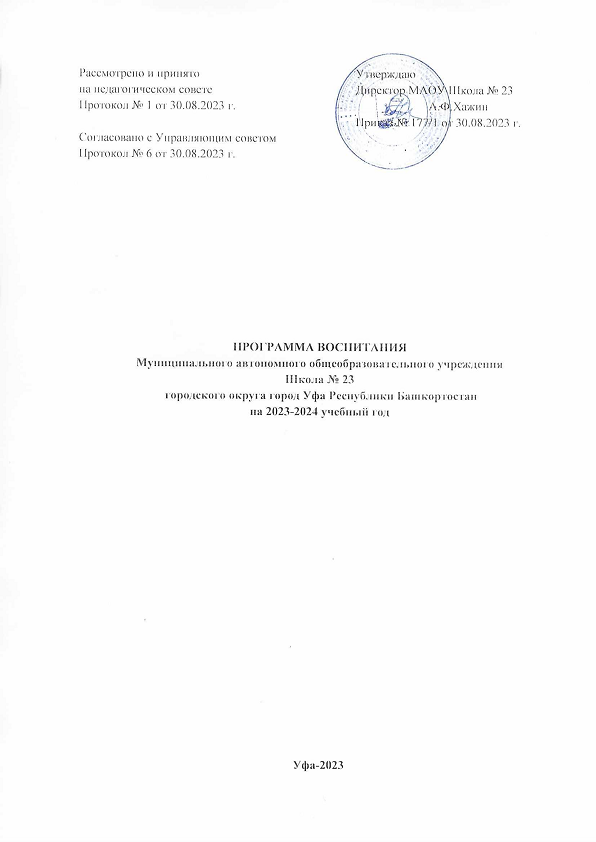 